Доброе утро. Продолжаем цикл лекций, скоро ТК. Срок сдачи конспекта 24.05. С ув. Мамонова Н.В.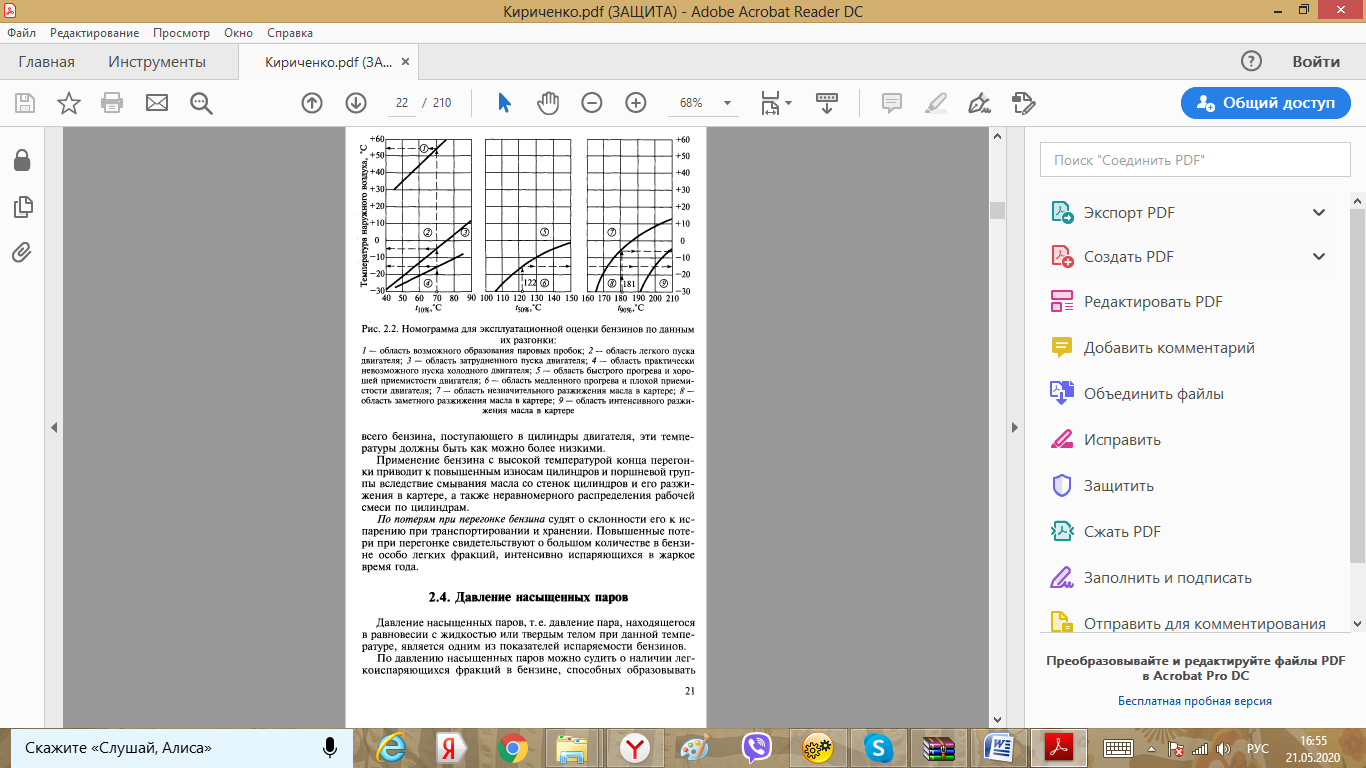 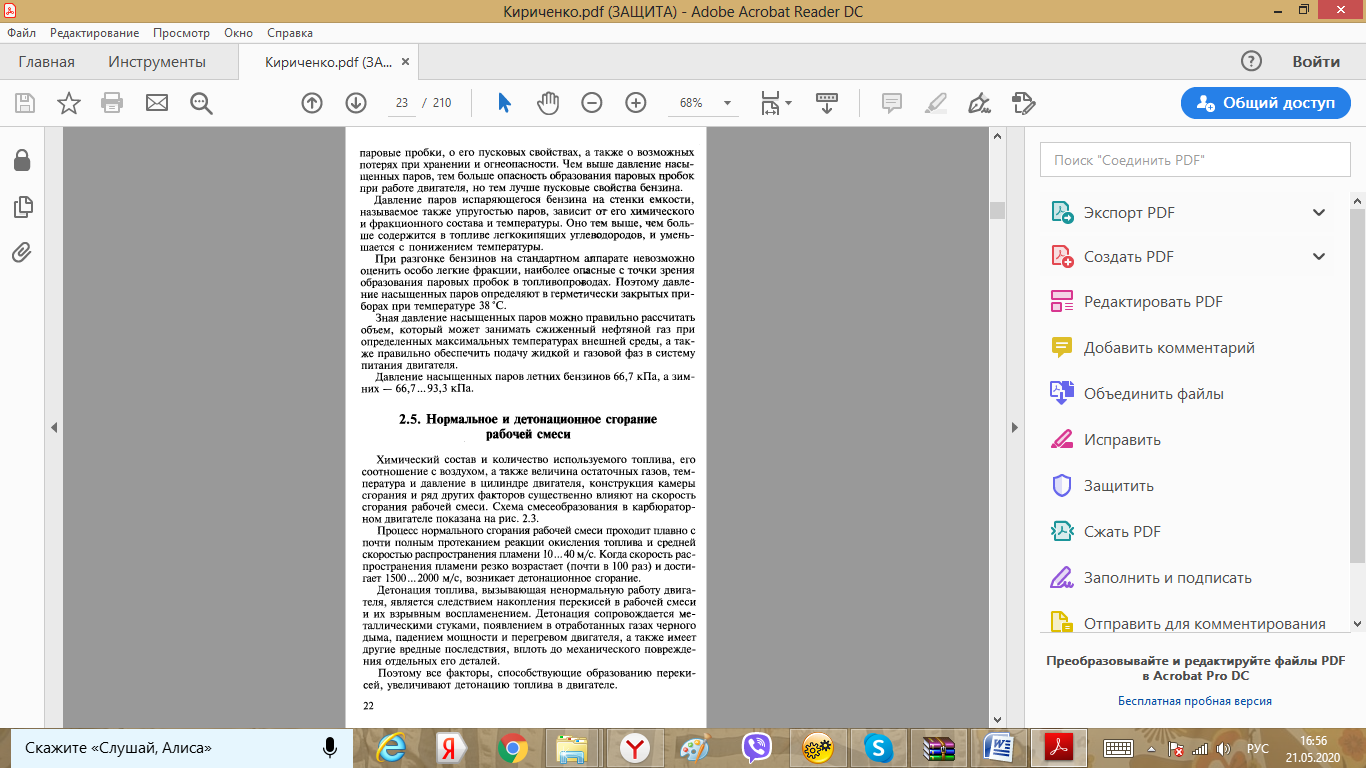 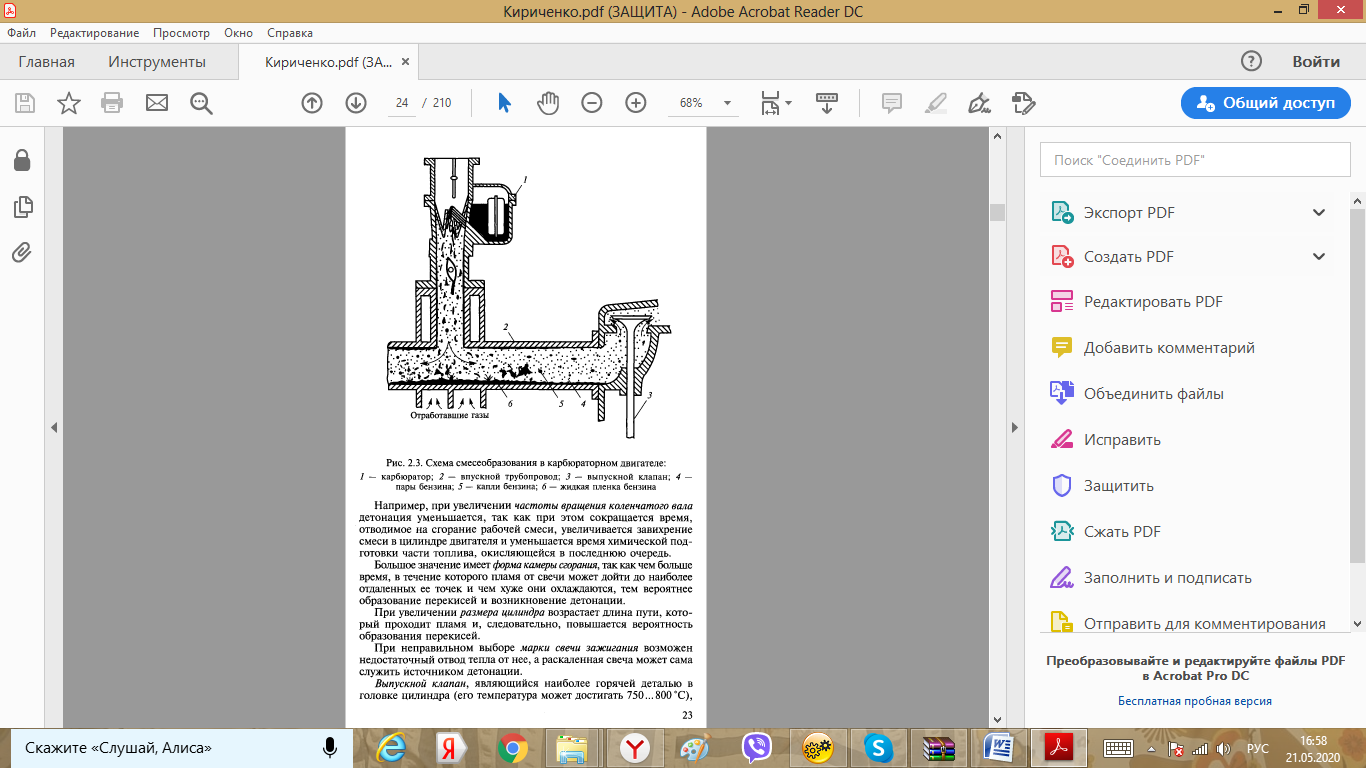 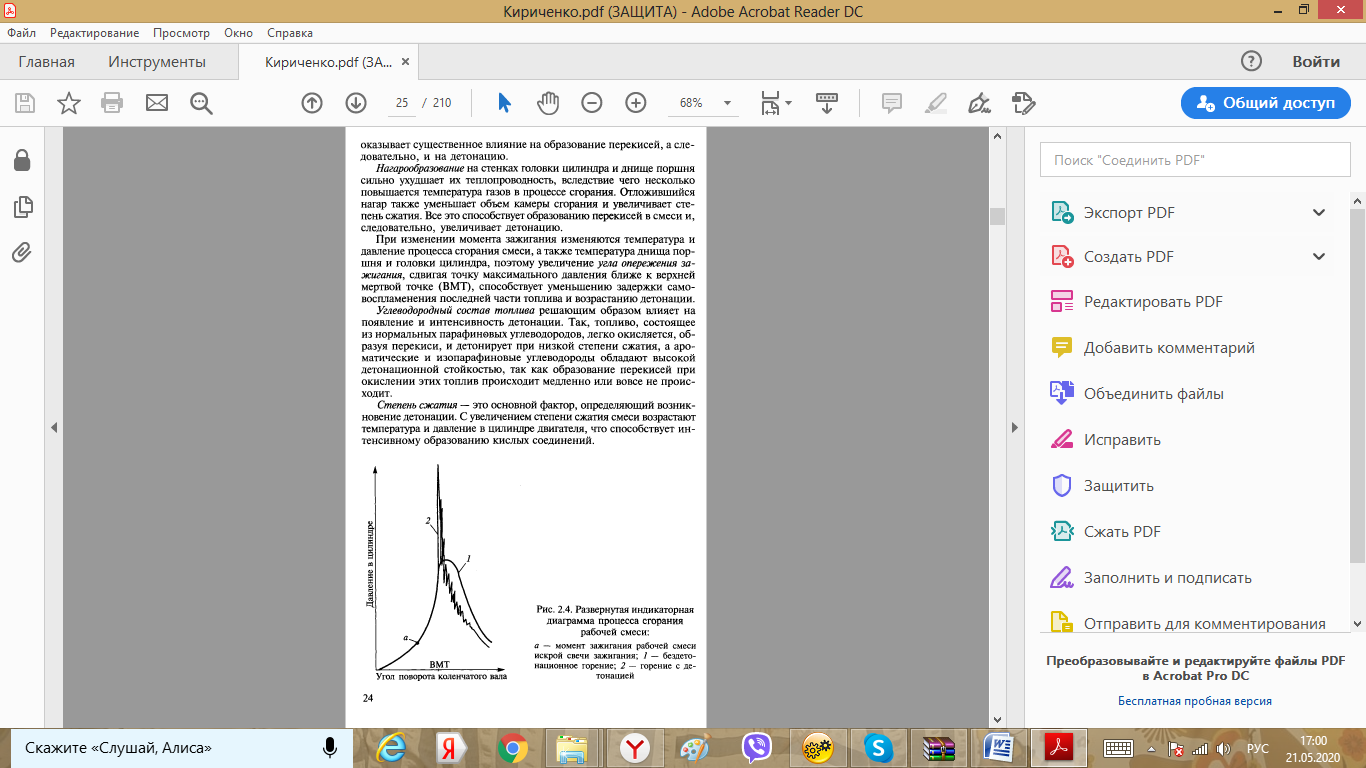 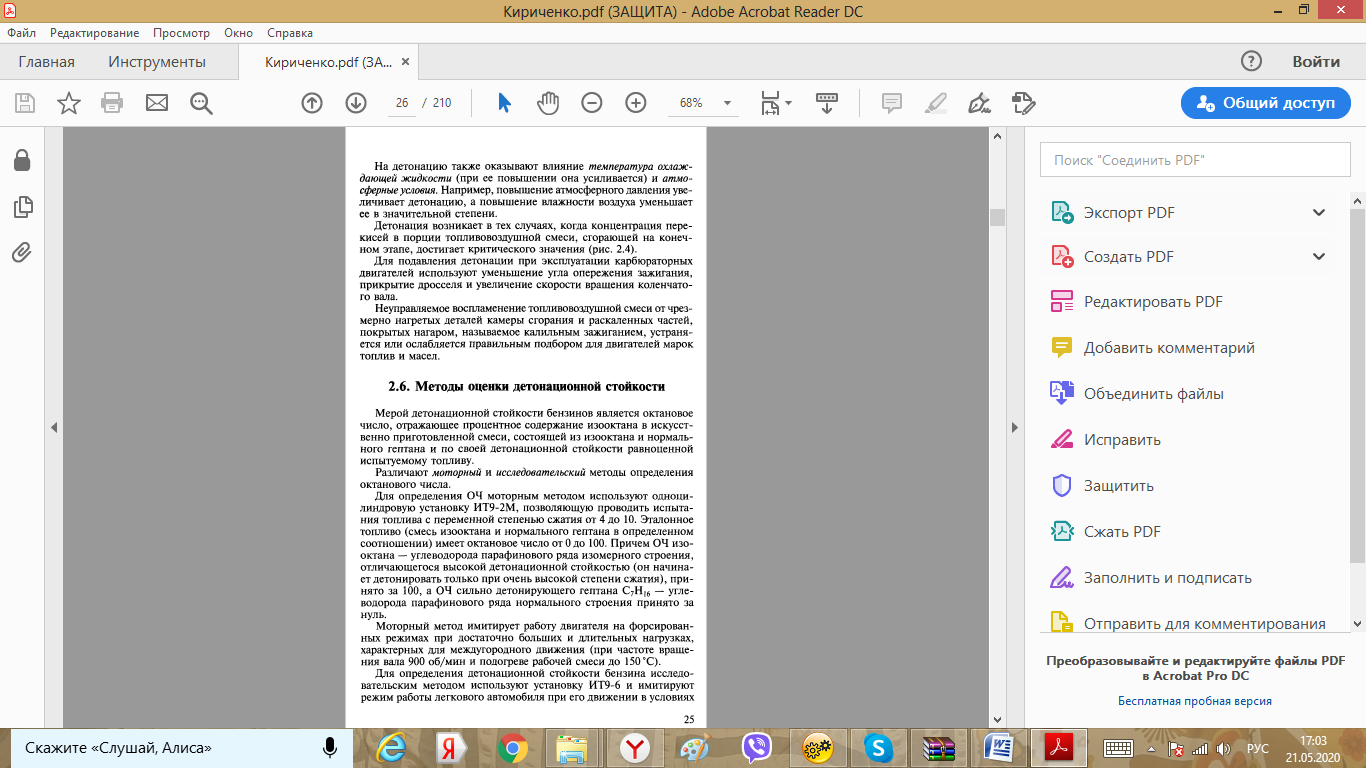 